Notifying Instructors of AccommodationsSign on to ARP (use the “ARP” square, then “Sign In to ARP”)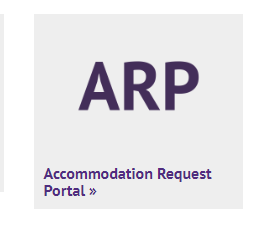 Scroll down until you see your classes (it will be below your “To Do” list, in a section titled “Select Accommodations for Your Class”)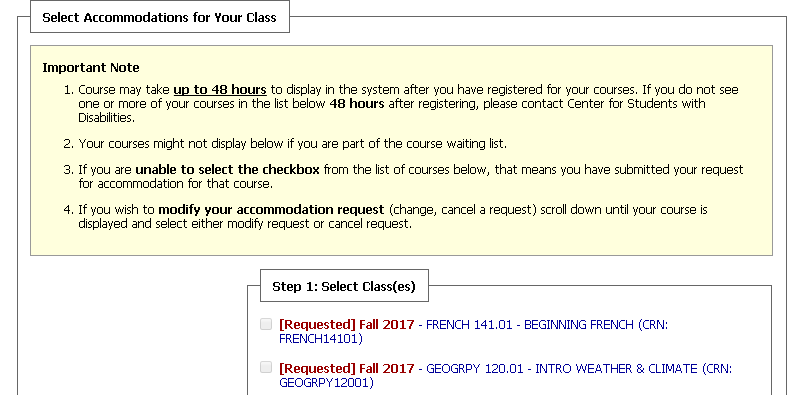 Alternatively, you can click on “List Accommodations” on the left side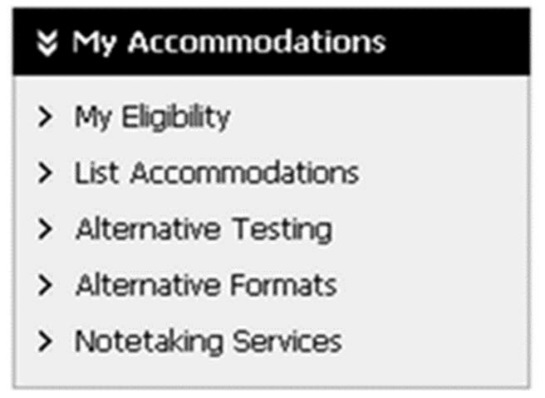 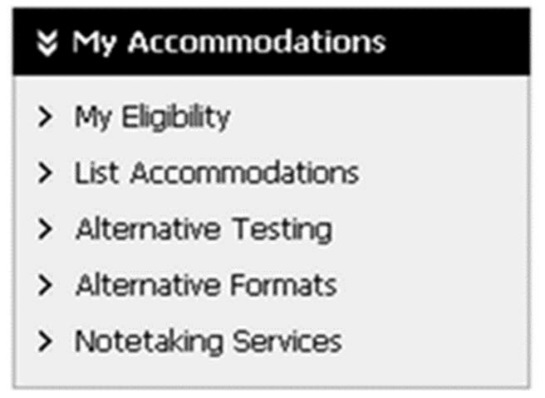 Select any classes for which you would like accommodationsClick “Step 2 – Continue to Customize Your Accommodations”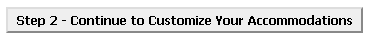 Your classes will be listed by their course code (e.g., “COMM 110”, “MATH 141”), and will also have information about the course below the course name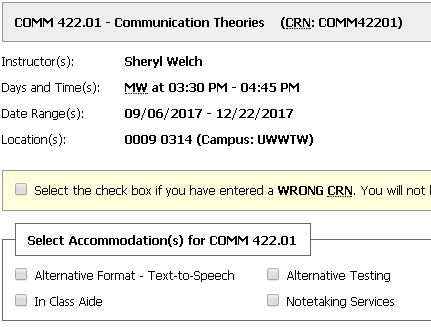 Select the accommodations you want for each courseReview and check off the “I understand…” statement for EACH COURSE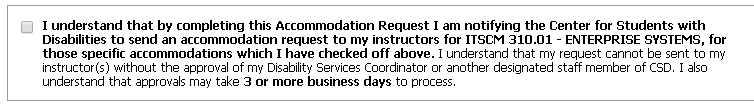 Click “Submit Your Accommodation Requests”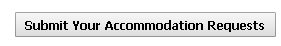 Modifying Accommodation RequestsLog on to ARPScroll down below your classes until you see your accommodation requestsAlternatively, click on “List Accommodations” on the left side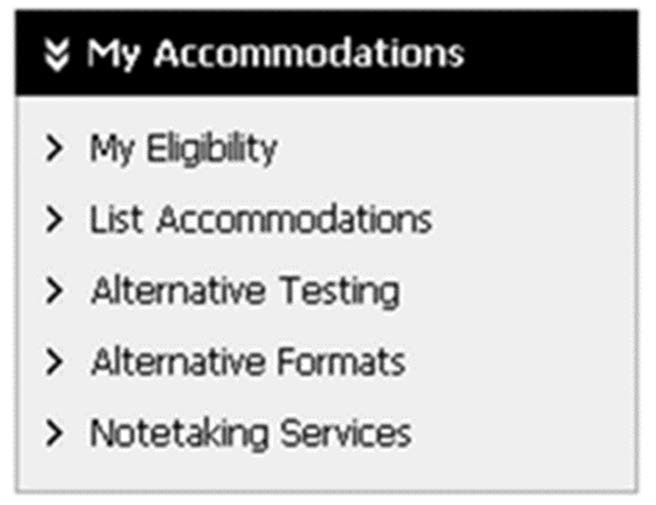 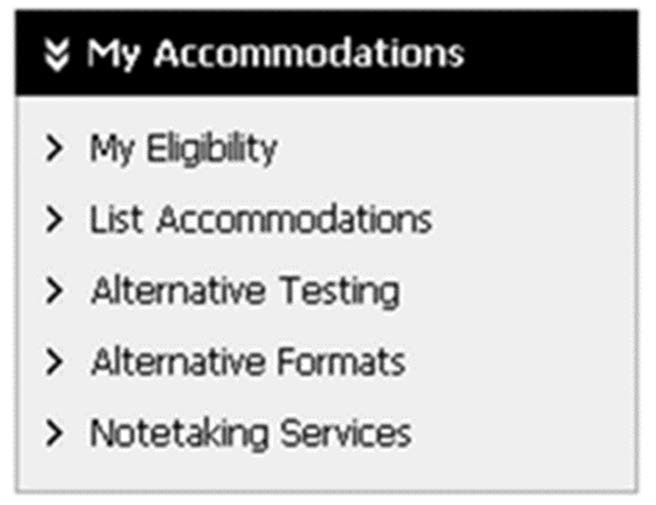 Click on “Modify Request” on the right side of the class for which you want to modify your accommodations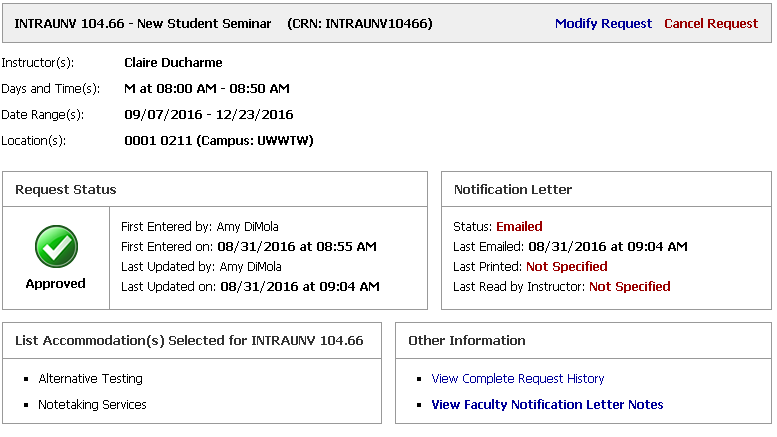 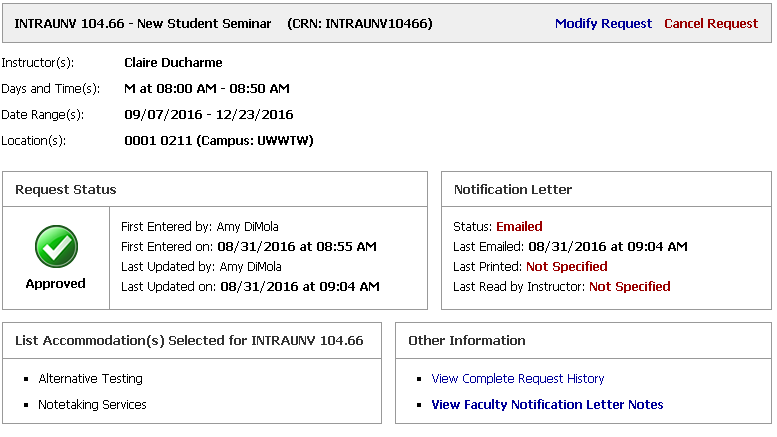 Select, or de-select, your accommodationsClick “Update Request”